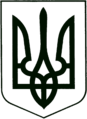 УКРАЇНА
      МОГИЛІВ-ПОДІЛЬСЬКА МІСЬКА РАДА
   ВІННИЦЬКОЇ ОБЛАСТІВИКОНАВЧИЙ КОМІТЕТРІШЕННЯ№68Від 20.03.2019р.                                                       м. Могилів-ПодільськийПро надання вихідних данихКеруючись п.9 ст.31, ч.1 ст.52, ч.6 ст. 59 Закону України «Про місцеве самоврядування в Україні», Законом України «Про регулювання містобудівної діяльності», розглянувши заяви гр. гр. ___________, ____________ та ____________,-       виконком міської ради ВИРІШИВ:1. Надати вихідні дані:1.1. гр. ________________________ на проектування нового будівництва будівлі кафе на земельній ділянці 9а по вулиці Ставиській в місті Могилеві-Подільському Вінницької області.1.2. гр. ______________________ та гр. ____________________ на проектування нового будівництва гаража на земельних ділянках 8а та 8б по вулиці Вокзальній в місті Могилеві-Подільському Вінницької області.2. Зобов’язати замовників:2.1. Отримати належні вихідні дані – містобудівні умови і обмеження на проектування в управлінні містобудування та архітектури міської ради.2.2. Отримати технічні умови на зовнішнє освітлення, на благоустрій та на відведення зливових вод в управлінні житлово-комунального господарства Могилів-Подільської міської ради.2.3. Розробити проектну документацію, провести її експертизу щодо міцності, надійності та довговічності об’єкта будівництва та затвердити документацію в установленому порядку.2.4. Укласти договір про залучення коштів пайової участі у розвитку інфраструктури м. Могилева-Подільського в управлінні з питань економіки, інвестицій та євроінтеграції міської ради.2.5. До виконання будівельних робіт приступити після виконання дозвільних процедур в інспекції Державного архітектурно-будівельного контролю у Вінницькій області відповідно до постанови Кабінету Міністрів України від 13.04.2011р. № 466 з наступним прийняттям об’єкту в експлуатацію в установленому законодавством порядку.3. Контроль за виконанням даного рішення покласти на керуючого справами виконкому, в.о. першого заступника міського голови Горбатюка Р.В..Т.в.о. міського голови,секретар міської ради	М. Гоцуляк